It is vital that livestock can be identified and tracked from their property of birth to slaughter. Traceability - the ability to follow an animal from one point in the supply chain to another - enables monitoring for disease, food safety and underpins protection of Australia’s local and international markets. As a business involved in the congregation, transportation and mixing of livestock, ensuring you use robust traceability practices and meet legislative requirements is very important. Three important requirements to start your scale operationAll scale operators require a: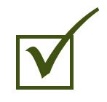 A Scales Property Identification Code (PIC) - defines a property where livestock are kept, the PIC will start with ‘3SC’ indicating you run a scales business in Victoria. You can apply for a PIC by contacting the Agriculture Victoria NLIS Helpline which operates between 9am and                          4.30pm Monday to Friday on 1800 678 779. An EUSY code - this code will be provided when you receive your scales PIC from Agriculture Victoria. Your PIC and EUSY code will be linked.A National Livestock Identification System (NLIS) ‘Saleyard’ account - scales are referred to as saleyards on the NLIS database. Sign up for a NLIS saleyard (scales) account at www.nlis.com.au or by calling the NLIS Database Helpdesk from 9am-                       5pm Monday-Friday on 1800 654 743 or email  support@nlis.com.au.Scale operators must ensure animals are correctly tagged, PICs are used correctly, NLIS database transfers are completed successfully and on time and accurate vendor declarations are provided.Livestock traceability protecting you and the viability of the entire industry.